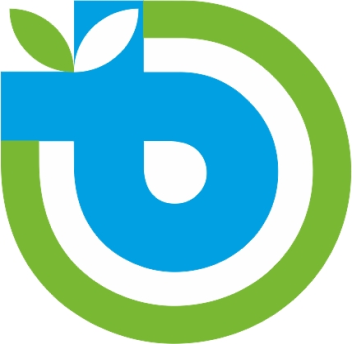 TEKİRDAĞ BÜYÜKŞEHİR BELEDİYESİTEKİRDAĞ BÜYÜKŞEHİR BELEDİYE HİZMET BİNASI, MEYDAN VE ÇEVRESİNİN DÜZENLENMESİ MİMARİ VE  KENTSEL TASARIM PROJE YARIŞMASIYARIŞMA ŞARTNAMESİİMAR VE ŞEHİRCİLİK DAİRE BAŞKANLIĞIOCAK – 2015 Madde 1–Yarışmanın Adı: 	''Tekirdağ Büyükşehir Belediye Hizmet Binası, Meydan ve Çevresinin Düzenlenmesi Mimari ve  Kentsel Tasarım Proje Yarışması ''Madde 2–Yarışmanın Şekli: 	Tekirdağ Büyükşehir Belediye Başkanlığı İmar ve Şehircilik Daire Başkanlığı  tarafından 4734 sayılı Kamu İhale Kanunu’nun 23. Maddesi ve Mimarlık, Peyzaj Mimarlığı, Mühendislik, Kentsel Tasarım Projeleri, Şehir ve Bölge Planlama ve Güzel Sanat Eserleri Yarışma Yönetmeliği  doğrultusunda serbest, ulusal ve tek aşamalı, mimarlık, şehir planlama ve peyzaj mimarlığı meslek disiplinlerinin katkısını gerektiren yarışmadır.Madde 3 – Yarışmanın Konusu ve Amacı:	04.07.2001 tarih  ve 92 sayılı Tekirdağ Belediye Meclisi kararı ile onaylanan imar planında Tekirdağ İli, Süleymanpaşa İlçesi Gündoğdu Mahallesinde yeni Kent Merkezi oluşturulmasına yönelik alan tanımlamaları yapılmıştır. 20.03.2008 tarihli  Tekirdağ Belediye encümen kararı ile de 3194 sayılı İmar Kanununun   18. Madde  uygulaması  tamamlanmıştır.	 Yarışmanın konusu, İmar Planında kent merkezi olarak tanımlanan,  Tekirdağ Büyükşehir Belediye Hizmet Binasının  yapılacağı alanın da içinde  bulunduğu yaklaşık 520.000 m2'lik alanın tasarlanmasıdır.	 Yarışmanın amacı ise, Mevcut İmar Planlarına uyularak; doğal çevreye uyumlu, kentin kimliğine katkı sağlayacak tasarımları yansıtan, bölge ve şehir halkının kullanımına yönelik toplum yararını gözeten, kentsel yaşam kalitesine katkı sağlayan, peyzaj tasarımları ile  desteklenen açık ve yeşil alanlar, çocuk parkları ile  spor alanlarını içeren, Mimarlık, Şehircilik, Peyzaj Mimarlığı  ile tüm Mühendislik alanlarında  çağdaş ve ekonomik çözümler   öneren, güzel sanatları teşvik eden özgün öneriler geliştiren projelerin elde edilmesidir.  Madde 4 – Yarışma Alanı:	Yarışmaya konu olan  alan park, yollar ve diğer resmi kurum alanları  dahil yaklaşık 520.000,00 m2 olup Ek-1'de şematik olarak sınırları belirtilmiştir.1.Bölge- Tekirdağ Büyükşehir Belediye Hizmet Binası
	(2769 ada 1 parsel,  21.587,28 m2)- Kent meydanı ve yeraltı otoparkı 	(19.700,00 m2)
- Kent parkı
	(48.162,36m2)2.Bölge
-Ticaret ve hizmet alanları 
	(229.971,00 m2 )- Ticaret ve hizmet alanları  arasındaki park  alanları
	(57.405,00m2) '' Kentsel Tasarım Alanı’’ olarak tanımlanan alanda Mevcut İmar Planı’nın kararlarına uyulacaktır.Madde 5 – Yarışmacılardan Beklenenler:	Yarışmacılardan, proje alanını yakın çevresiyle ilişkilendiren,  yarışma alanının tümünü bütüncül olarak değerlendiren, özgün projeler beklenmektedir. Bu kapsamda;Doğal çevreye duyarlı mimari ve peyzaj tasarım ilkelerinin belirlenmesi, sosyal ve kültürel donatılara ilişkin özgün önerilerin geliştirilmesi,Çevresel sürdürülebilirlik ilkelerinin gözetilmesi ve enerji verimliliği ihtiyacının karşılanması ile ilgili önerilerin geliştirilmesi,Yarışma alanının bütününde, engelliler ve tüm yaya kullanıcıları için erişilebilirliğin sağlanması,Büyükşehir Belediye Hizmet Binası Projesi tasarımında kullanıcıların ihtiyaçlarını karşılayan uygun konfor, güvenlik, yangın, iklimlendirme ve erişilebilirlik vb. çözümleri sunan öneriler geliştirilmesi beklenmektedir. Yarışmacılar aşağıdaki hususları göz önünde bulundurmalıdırBirinci bölgede projelendirilecek Büyükşehir Hizmet Binası, Meydan ve  Kent parkı, öncelikli uygulama alanıdır.Birinci  bölgede yer alan Kent Meydanı’nın tasarımı ile yer altı otoparkının çevre yolları ile ilişkilerinin kurulmasında yarışmacılardan öneriler beklenmektedir.Ticaret ve Hizmet Alanları için planda belirtilen kat adedi ile yapı yoğunluğu (E) ve çekme mesafeleri değişmeksizin  parsel sınırları içinde kalmak koşulu ile kitle önerisinde bulunulabilir.Yapılacak olan önerilerde beklenen kamusal mekan(park,meydan,yol) ve özel mekan ilişkilerinin kurulması, kamusal mekan kullanımlarına dair temel ilkelerin belirlenerek ifade edilmesidir. Madde 6 – Yarışmaya Katılma Esasları:Yarışma katılımı, içinde en az bir  mimar, bir şehir plancısı ve bir peyzaj mimarı bulunan ekipten ile oluşacaktır. Ekipte İdareyle ilişkilerin yürütülmesi ile  sınırlı olmak üzere, ekip temsilcisi mimar olacaktır.  Yarışmaya katılan ortakların her biri İdareye karsı müşterek sorumludurlar,Türk Mühendis ve Mimar Odaları Birliği’nin Mimarlar Odası, Peyzaj Mimarları Odası , Şehir Plancıları Odası üyesi olmak ve meslekten men cezalısı durumunda bulunmamak,Jüri üyeleri ve raportörleri belirleyen ve atayanlar ile Belediye personeli ve Belediye adına çalışan danışmanlar ve onların çalışanları arasında olmamak,Jüri üyeleri (danışman, asli, yedek) ve raportörlerin 1. Dereceden akrabaları, ortakları, yardımcıları ve çalışanları olmamak,Jüri çalışmalarının herhangi bir bölümüne katılmamış olmak,Şartname alıp isim ve adres bilgilerini yarışma raportörlüğüne kaydettirmek (Ekip olarak katılanlardan bir kişinin bu şartı yerine getirmesi yeterlidir),Yarışmayı açan İdarede, yarışma ile ilgili her türlü işlemleri hazırlamak, yürütmek, sonuçlandırmak ve onaylamakla görevli olmamak,Bu şartlara uymayanlar, yarışmaya katılmış olsalar dahi tasarımları yarışmaya katılmamış sayılır ve isimleri yarışmaya kabul edilmeme gerekçeleri ile birlikte üyesi oldukları meslek odalarına bildirilir.Madde 7 – Jüri Üyeleri ve Raportörler:7.1 – Danışman Jüri Üyeleri:7.2 – Asli  Jüri Üyeleri:7.3 – Yedek Jüri Üyeleri:7.4 – Raportörler:Madde 8 – Yarışma Takvimi: Kolokyum tarihi ve yeri yarışma sonuçları ile birlikte açıklanacaktır.Madde 9 – Yarışmanın İlanı: Yarışma, 05/01/2015 günü Resmi Gazetede, ilgili meslek oda ve kuruluşlarının yayın organlarında  ve Tekirdağ Büyükşehir Belediyesi’nin resmi internet sitesinde ilan edilecektir.Madde 10 – Yarışmayı Düzenleyen İdareye İlişkin Bilgiler;Adı:Tekirdağ Büyük Şehir  Belediyesi Adresi:Mimar Sinan Cad. No:50 Süleymanpaşa/TekirdağTelefon numarası: 0 850 459 59 59İnternet adresi: www.tekirdag.bel.trElektronik posta adresi:imardb@tekirdag.bel.trMadde 11 – Yarışma Başvurusuna İlişkin Esaslar:Yarışmaya katılmak isteyenler 50,00  TL (Elli Türk Lirası) karşılığında “Tekirdağ Büyükşehir Belediye Hizmet Binası, Meydan ve Çevresinin Düzenlenmesi Mimari ve  Kentsel Tasarım Proje Yarışması ”  şartnamesini alabileceklerdir. Yarışma şartname bedelinin “Tekirdağ Büyükşehir Belediye Hizmet Binası, meydan ve çevresinin düzenlenmesi mimari ve  kentsel tasarım proje yarışması ” açıklaması ile Tekirdağ Büyükşehir Belediyesine ait  Halk Bankası Tekirdağ Şubesi TR78 0001 2009 3040 0007 0000 01 no’lu hesaba  veya Tekirdağ Büyükşehir Belediyesi Tahsilat Veznelerine yatırılması ve alınacak dekontun yarışma raportörlüğüne ibrazı ile şartname ve ekleri elden alınabileceği gibi dekont ile  isim, adres, telefon, e-posta bilgilerini içeren belgenin e-posta ile raportörlüğe gönderilmesi sonrasında yarışma şartnamesi ve ekleri adreslerine gönderilecektir. Şartname Temin Adresi:''Tekirdağ Büyükşehir Belediye Hizmet Binası, Meydan ve Çevresinin Düzenlenmesi Mimari ve  Kentsel Tasarım Proje Yarışması '' RaportörlüğüTekirdağ Büyükşehir Belediyesi  İmar ve Şehircilik Dairesi Hizmet BinasıHürriyet Mah. Fatih Sultan Mehmet Bulvarı  Karides Sok.  No:1  Dinçgül-Özçakı İş Merkezi  Süleymanpaşa / TEKİRDAĞTel: 0 850 459 28 04  E-posta: yarisma@tekirdag.bel.trMadde 12 – Yer Görme:Yer görme zorunlu değildir, ancak jüri, yarışmacıların yer görmesini tavsiye etmektedir.Madde 13 –  Soru Sorma ve Cevaplamaya İlişkin Esaslar:Yarışmacılar, sorularını 05/02/2015 günü saat:17.00’ye kadar ''Tekirdağ Büyükşehir Belediye Hizmet Binası, Meydan ve Çevresinin Düzenlenmesi Mimari ve  Kentsel Tasarım Proje Yarışması''  Raportörlüğü'ne hitaben yarisma@tekirdag.bel.tr e-posta adresine göndereceklerdir. Her soruda, yarışma şartnamesinde ilgili olduğu kısmın madde numarası belirtilecektir.Yarışma jürisi yukarıda belirtilen tarih ve saate kadar ulaştırılan tüm soruları değerlendirecek ve tüm cevaplar, 12/02/2015 tarihine kadar soru soranın kimliği belirtilmeden şartname alan tüm yarışmacıların adreslerine e-posta ile gönderilecek, ayrıca Tekirdağ Büyükşehir Belediyesi resmi internet sitesinde açıklanacaktır.Sorulara verilen cevaplar yarışma dökümanı niteliğindedir.Madde 14 –  Proje Teslim Tarihi:Yarışma 06/04.2015 günü saat 17.00’de sona erecektir. Yarışmacılar, proje ve eklerini 06/04.2015 günü saat 17.00’ye kadar aşağıda belirtilen adrese elden teslim edebilecekleri gibi, kargo ile adrese teslim olarak da gönderebilirler. Kargo ile gönderilen projelerde, projelerin 06/04/2015  saat 17.00’den önce kargoya verildiğini gösteren kargo alındı makbuzunun veya e-posta ile 06/04/2015  günü saat 18.00’e kadar yarışma raportörlüğüne gönderilmesi gerekmektedir. Kargo ile gönderimde, en geç 08/04/2015  günü saat 17.00’ye kadar belirtilen adrese ulaşmayan projeler değerlendirmeye alınmayacaktır. Geç teslim ve kargoda oluşabilecek gecikme ve hasarlardan Raportörlük ve İdare sorumlu tutulamaz.Proje Teslim Adresi ve Raportörlük iletişim bilgileri:''Tekirdağ Büyükşehir Belediye Hizmet Binası, Meydan ve Çevresinin Düzenlenmesi Mimari ve  Kentsel Tasarım Proje Yarışması''  RaportörlüğüTekirdağ Büyükşehir Belediye İmar ve Şehircilik Dairesi Hizmet BinasıHürriyet Mah. Fatih Sultan Mehmet Bulvarı  Karides Sok.  No:1 Dinçgül-Özçakı İş Merkezi  ...Süleymanpaşa / TEKİRDAĞTel: 0 850 459 28 04 E-posta: yarisma@tekirdag.bel.trRaportör  :Nurdan ÖZCAN YALÇIN Raportör  :Levent TURAN Raportör  :Şuayip ÖZER  Madde 15 –  Kimlik Zarfı:Yarışmacılar, proje ile birlikte üzerinde elektronik ortamda yazılmış proje ile aynı rumuzu taşıyan ve  ''Tekirdağ Büyükşehir Belediye Hizmet Binası, Meydan ve Çevresinin Düzenlenmesi Mimari ve  Kentsel Tasarım Proje Yarışması '' ve ''Kimlik Zarfı'' ibareleri bulunan bir zarfın içinde aşağıdaki belgeleri teslim edeceklerdir:Yarışma şartlarını aynen kabul ettiklerini belirten, ad ve soyad, mezun olunan okul ve diploma numarası, oda sicil numarası ve adres bilgilerini içeren imzalı belge,İlgili meslek odasınca yarışmacıya ait yarışma takvimi içinde düzenlenmiş, oda üyelik belgesi  (Ekip üyelerinin her biri tarafından verilecektir).İdareyle ilişkilerin yürütülmesiyle sınırlı olmak üzere, ekipten birinin (Mimar) ekip temsilcisi olarak belirtilmesi zorunludur.Yarışmaya katılan proje sahiplerinden, derece, mansiyon ve satınalma (var ise) kazanamadıkları halde kimliklerinin açıklanmasını isteyenler, kimlik zarfının üzerine “AÇILABİLİR” ibaresini koyabilirler. Bu ibareyi taşıyan zarflar jüri tarafından açılıp kimlikleri açıklanacak ve bu işlemler tutanakla belirtilecektir.Madde 16 –  Rumuz:Yarışmacılar 5 (beş) rakamdan oluşan bir rumuz kullanacaklardır.Rumuzda kullanılan rakamlar tekrarlanmamalı ve sıralı olmamalıdır.Tüm paftaların, raporların her sayfasının, maketin, ambalajın ve zarfların sağ üst köşesinde, CD/DVD üzerinde  rumuz bulunacaktır.Madde 17 –  Ambalaj:Proje paftaları, raporlar, maket ve zarflar ambalaj içerisinde teslim edilmelidir. Ambalaj yarışma raportörlüğüne dış etkenlerden zarar görmeyecek şekilde iletilecektir.Ambalaj üzerine rumuz ile, ''Tekirdağ Büyükşehir Belediye Hizmet Binası, Meydan ve Çevresinin Düzenlenmesi Mimari ve  Kentsel Tasarım Proje Yarışması''  Hürriyet Mah. Fatih Sultan Mehmet Bulvarı  Karides Sok.  No:1 Dinçgül-Özçakı İş Merkezi Süleymanpaşa / TEKİRDAĞ, ibaresi yazılacaktır.Madde 18 – Yarışma Dışı Bırakılma Esasları:Aşağıda belirtilen durumlardaki projeler, jüri kararı ile tutanağa geçirilmek koşuluyla yarışmadan çıkarılır.Yarışma şartnamesi Madde 6’de belirtilen yarışmaya katılma esaslarına uymayan ekipler,Herhangi bir yerinde eser sahibini tanıtan ve işaret bulunan projeler,Yarışma projesi ile kimlik zarfı ve içindeki belgelerin teslim edilmediği projeler,Şartname almamış ve şartname aldığı halde raportörlüğe kayıt yaptırmamış olanlar. Madde 19 – Jüri Değerlendirme Esasları: 	Jüri, değerlendirme çalışmaları için, Madde 8’deki yarışma takvimine uygun olarak toplanacaktır. İdare, yarışmanın sonucunu 17/04/2015 tarihinde Tekirdağ Büyükşehir Belediyesi’nin resmi internet sitesinde ve ilgili meslek odalarının yayın organlarında ilan eder. Ayrıca yarışma sonuçları Resmî Gazete’de yayınlanır.Madde 20 – Projelerin Sergilenmesi:Proje sahibi yarışmaya katılmakla, eserinin sergilenmesini ve yarışma dolayısıyla yapılacak yayında eserinin yer almasını önceden kabul etmiş sayılır.Yarışmaya katılan tüm projeler (jüri tarafından yarışma dışı bırakılan projeler de dahil) sonuçların ilanını takiben Tekirdağ Büyükşehir  Belediyesi’nce sergilenecektir.Sergi yeri yarışma sonuçlarıyla birlikte duyurulacaktır. Madde 21 – Yarışma Ödülleri:Jüri gerekli gördüğü taktirde satınalma yapacaktır. Satınalmalar için  20.000,00TL ödenek ayrılacaktır. Jüri değerlendirme sonuçlarının ilanından sonra, yukarıda yazılı ödül, mansiyon ve satınalma tutarları, 193 sayılı Gelir Vergisi Kanunu’ nun 29. maddesine göre, yarışmacılara en geç 30 gün içinde net olarak ödenecektir. Ödemeler, banka hesabına yapılacaktır.TMMOB Mali İşler Yönetmeliği’nin 8. maddesi uyarınca, ödül, mansiyon, satın alma ve jüri bedellerinin %5’leri tutarındaki kesintiler Tekirdağ Büyükşehir Belediyesi tarafından bloke edilerek ilgili meslek odaları  hesabına aktarılacaktır.Madde 22 – Projelerin Geri Verilme Şekline İlişkin Esaslar:Yarışmacı tarafından raportörlüğe teslim edilen projeler İdare’nin sorumluluğu altındadır.Ödül ve mansiyon kazanan projeler ile varsa satın alınan projeler ve ekleri Tekirdağ  Büyükşehir Belediyesi’ne ait olacaktır.Derece alamayan projeler, yarışma sonucu ilan edildikten sonra sergi süresinin bitiminden itibaren bir ay içinde bizzat sahipleri veya yasal vekilleri tarafından alınacaklardır. İdare, bu süre içinde alınmayan projelerden sorumlu değildir.Madde 23 – Hak ve Sorumluluklar: 5846 sayılı Fikir ve Sanat Eserleri Kanunu ile belirlenen haklar saklı kalmak koşulu ile ödül,mansiyon kazanan ve varsa satın alınan projelerin tanıtım ve yayım hakları yarışmayı düzenleyen kuruluș olan Tekirdağ Büyükşehir Belediyesine ait  olacaktır. Şartname kayıt formunu doldurarak yarışmaya katılan tüm proje sahipleri bu hükmü kabul etmiş sayılır.Tekirdağ Büyükşehir Belediyesi ve TMMOB ilgili meslek odaları yarışmacıların, ayrıca projelerini yayınlamalarına müdahale edemez. İdare, yarışma sonucu elde edilen tasarımın uygulama projelerinin yapılmasını, 1.'liği kazanan tasarım sahibine teknik şartlar ve fiyat üzerinde görüşme yapılmak suretiyle doğrudan temin yoluyla yaptırılır. Yapılan görüşme sonucunda, anlaşma sağlanamaması halinde, idare uygun gördüğü taktirde 2.'liği kazanan tasarım sahibiyle görüşme yapmak suretiyle 2. seçilen tasarımın uygulama projelerini aynı usulle yaptırabilir. Eğer 2.'liği kazanan tasarım sahibi işi yapmaktan vazgeçerse idare işi yaptırıp yaptırmamakta serbesttir. Proje sözleşmesinin imzalanmasından sonra müellifin ölümü, iflası veya bu gibi beklenmedik sebeplerle projenin bitirilme olanağının kalmadığı hallerde iş, usulüne uygun olarak tasfiye edilir ve Tekirdağ Büyükşehir Belediyesi dilediği şekilde harekette serbest kalır.Yarışmaya ekip olarak katılım zorunlu olduğundan, ekip üyelerinin her biri idareye karşı müştereken ve müteselsilen sorumludurlar. İdare tarafından,  proje müellifinden mesleki uygulama sorumluluğu hizmeti talep edilebilir. Madde 24 – Uygulama Projesinin Temini: 	Birincilik ödülü kazanana işin nasıl verileceği: İdare; Mimarlık, tüm  Mühendislik, Peyzaj, proje ve ihale dosyası düzenlenmesi (PİD) ve mesleki kontrollük hizmetlerini, bu şartname ve ekleri hükümlerine göre  4734 sayılı Kamu İhale Kanunu’nun 22. maddesi (b) bendi esasları gereğince doğrudan temin usulüne göre yaptıracaktır.Mimarlık ve Mühendislik hizmetlerinin (PİD ve mesleki kontrollük) niteliği ve karşılığında ödenecek ücretlerin hesabı, Çevre ve Şehircilik Bakanlığı “Mimarlık ve Mühendislik Hizmetleri Şartnamesi” hükümlerine göre belirlenir ve bulunur. Mimarlık ve mühendislik hizmet bedellerinin hesabında, sözleşme yılına ait Yapı Yaklaşık Birim Maliyetleri ve birinci ödülü kazanan projenin toplam yapı inşaat alanı hesaba esas alınır. Mimarlık ve mühendislik hizmetlerinin (Proje ve İhale Dosyası-PİD) ücretinin hesabında kullanılacak Yapı Yaklaşık Birim Maliyet değeri; 4. SINIF C GRUBU dur. Açık alan düzenlemelerinde alınacak peyzaj mimarlığı hizmeti ücretinin hesabı; Peyzaj Mimarları Odası “Proje Hizmetleri Asgari Ücret Yönetmeliği” ile tariflenen 4. SINIF Kent Parkı esas alınarak yapılacaktır. Ücret hesabına esas alan, yarışma alanının toplamından, birinci ödülü kazanan projedeki yapıların (kapalı ve yarı açık) zemine oturduğu alan çıkarıldıktan sonraki alandır.Mimarlık, mühendislik, peyzaj, alt yapı (proje ve ihale dosyası düzenlenmesi–PİD) hizmetlerine teknik şartnameler hazırlanması dâhildir.Çevre Altyapı ( Kirli su, temiz su, yağmur suyu, elektrik, aydınlatma, yangın vb.) hizmetleri (PİD) ücreti takdiren belirlenerek, idare tarafından diğer hizmet bedellerine eklenir. Büyükşehir Belediyesi  jüri üyelerinin önerilerini de dikkate alarak, müelliften uygulama projesi aşamasında bazı değişiklikler talep edebilir ve yaptırabilir.İdare, yarışma sonucu elde edilen tasarımın uygulama projelerini etap etap yaptırmakta serbesttir.Madde 25 – Anlaşmazlıkların Çözümü:Yarışma sonuçlarının ilanından sözleşmenin imzalanmasına kadar geçecek süre içinde İdare ile yarışmacı arasında doğabilecek anlaşmazlıklar, önce jüri hakemliğinde, anlaşma sağlanamaması halinde Tekirdağ Süleymanpaşa Mahkemeleri’nde çözümlenecektir.   Madde 26 –Yarışmacılara Verilecek Bilgi ve Belgeler:“Tekirdağ Büyükşehir Belediye Hizmet Binası, Meydan ve Çevresinin Düzenlenmesi Mimari ve  Kentsel Tasarım Proje Yarışması” dokümanları DVD ortamında yarışmacılara teslim edilecek ve aşağıda belirtilen bilgi ve belgeleri içerecektir.Yarışma Şartnamesiİhtiyaç ProgramıYarışma Alanı’na İlişkin Bilgi ve Belgeler1-Tekirdağ İdari Sınırları Haritası2-Tekirdağ Merkezi Hava Fotoğrafı3-Proje Alanı Hava Fotoğrafı4-Yarışma Alan Sınırlarını Gösteren Halihazır Harita ve Kadastral  Durum(1/1000, 1/5000)5-1/5000  ölçekli Nazım İmar Planının ilgili paftası ve plan hükümleri6-1/1000  ölçekli Uygulama İmar Planının ilgili paftaları ve plan hükümleri7-Nazım ve Uygulama İmar Planları  Açıklama Raporu8-Plankote Paftası9-Elektrik Hattı Güzergahlarını Gösteren Harita ve Belgeler10-Doğalgaz Hattı Güzergahlarını Gösteren Halihazır Harita11-Telekom Hattı Güzergahlarını Gösteren Halihazır Harita12-Alt Yapı Sıhhi Tesisatları Gösteren  Harita13-Tekirdağ  Deprem Bölgeleri Haritası14- Zemin Etüt Raporu15-Fotoğraf Yön Paftası 16-Yarışma Alanına ait fotoğraflar17- İklim Verileri18- Proje Alanı Ulaşım Bilgileri19-1/500 Maket sınırını gösteren paftaMadde 27 – Yarışmacılardan Proje Tesliminde İstenenler:Kavramsal Plan ve Şemalar Yarışma alanının çevresiyle ilişkilerini gösteren kavramsal pafta, alanın kent bütünü içinde konum, önem ve ilişkilerini gösterecek, ulaşım, yapılaşma, işlevsel kabuller, sirkülasyon gibi tasarım yönlendiricilerini ve yaklaşımını anlatacak, tasarım kriterlerini açıklayacaktır.Genel Yerleşim Planı  (Ölçek: 1/2000)Yarışma alanı bütününde ulaşım  sistemi, açık ve kapalı alan düzenlemeleri ile ilgili mekansal kurgu stratejileri, yeşil alan sistemleri ifade edilecektir.Özellikli Alanlara İlişkin Çizimler (Ölçek: 1/500)1. Bölgede alanın tamamının, 2. Bölgede ise yarışmacılar tarafından vurgulanmak istenen kısımların plan, kesit, siluet vb. gerekli görülen detaylarını içerecek, zemin kat plan ve ilişkileri gösterilecektir. Yapısal ve bitkisel peyzaj tasarım önerilerinin ölçeğinin gerektirdiği ayrıntıda gösterilmesi beklenmektedir.Yapılara İlişkin Mimari Projeler (Ölçek: 1/200-1/500)Büyükşehir  Belediye Hizmet  Binasına  ilişkin planlar, kesitler ve görünüşler (1/200),Kent Meydanı altında tasarlanacak yeraltı otoparkı plan ve kesitleri (1/500), yer alacaktır.Üç Boyutlu Sunuşlar:Tasarımların perspektifler ile üç boyutlu görsel sunum teknikleri desteklenerek anlatılması, kentsel donatı elemanları ve malzeme kararlarını yansıtması beklenmektedir.Yazılı AçıklamalarProje raporu, A4 boyutunda hazırlanabileceği gibi, paftalar üzerinde de düzenlenebilir. Proje raporuna, statik ve mekanik rapor ile  kentsel tasarım ilkeleri dahil edilmelidir. Ayrıca projenin kavramsal ana fikrini, genel yaklaşımı, ana kararları, sorunlar ve çözüm önerileri, projede öngörülen düzenlemelere yönelik konulara açıklık getirecek ve gerekirse detay çizimleri, şematik anlatımlar ve üç boyutlu görsel çalışmalarla da desteklenebilir. MaketMaket ölçeği 1/500 dür. Renk ve teknik serbesttir. 100x70 cm ebatlarındaki maket sınırları "maket sınırı" paftasında belirtilmiştir. Maket sınırının yer aldığı pafta şartname ekleri arasındadır.Madde 28 – Projelerin Çizim ve Sunuş Biçimi:Yarışmacılar, Madde 27’de istenenleri aşağıda detayları belirtilmekte olan formatta basılı olarak  Proje Paftaları ve Raporu ve Portfolyo şeklinde ve dijital kopyalarını içeren (orijinal ebatlarında ve 300 dpi, eps, tiff veya jpg formatında)  CD veya DVD ile birlikte teslim edecektir.Proje Paftaları :Pafta boyutları A0 olacak, dikey olarak asılacakları düşünülerek tasarlanacaklardır.  Pafta sayısı en fazla 8’dır. Her türlü çizim tekniği ve renk serbesttir. (Projeler üzerinde kimlik belirleyici herhangi bir işaret ve yazı bulunmayacaktır.)Bütün paftalar fotoblok veya benzeri sert bir zemin üzerinde teslim edilecektir.Rumuz, tüm paftaların sağ üst köşesinde 1x4 cm ebadında, çevresinde kapatılmasına imkan sağlayacak yeterli boşluk bırakılarak daktilo veya bilgisayarla yazılacaktır. CD veya DVD’nin üzerine  de sadece rumuz yazılacaktır.Tüm paftaların sağ alt köşesinde pafta numarası ve pafta asılma şeması yer alacaktır.A3 Dosya :	Projeler, A3 formatına küçültülerek 1 takım halinde teslim edilecektir.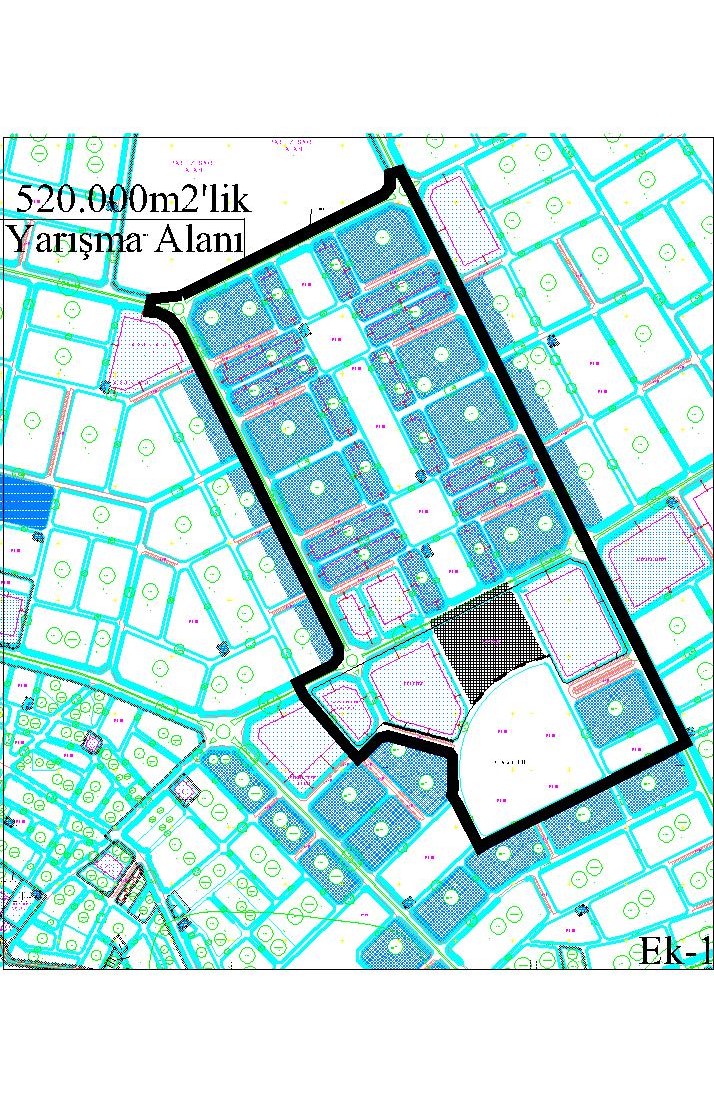 1Kadir ALBAYRAKKimya MühendisiTekirdağ Büyükşehir Belediye Başkanı2Neşat ERDOĞANMimarTekirdağ Büyükşehir Belediyesi Danışmanı 3Murat YAZANİnşaat Mühendisi Tekirdağ Büyükşehir Belediyesi Genel Sekreteri4Dilşad ERGİNMimarTekirdağ Büyükşehir Belediyesi İmar ve Şehircilik Dairesi Başkanı5Kemal ERSOYLUŞehir PlancısıTekirdağ Büyükşehir Belediyesi İmar ve Şehircilik Dairesi Başkanlığı Şehir Planlama Şube Müdürü1Ersen GÜRSEL(Jüri Başkanı)Y.MimarGSA 2Alişan ÇIRAKOĞLUY. MimarODTÜ3Cem SORGUÇMimar MSÜ4Yrd.Doç. Dr. Ferhat HACIALİBEYOĞLUY.MimarDEÜ/ DEÜ5Doç.Dr.Ebru FİRİDİN ÖZGÜR Y. Şehir PlancısıMSÜ/MSGSÜ6Doç. Dr. Murat ÖZYAVUZY. Peyzaj Mimarı Ankara Üniversitesi/NKÜ7Osman TAŞSETENİnşaat MühendisiİDMMA 1Yrd. Doç.Dr. Eser YAĞÇIY. MimarYÜ/ MSGSÜ2Dr. Gül TÜZÜNY. Şehir PlancısıYTÜ/ YTÜ3Uğur PULATPeyzaj MimarıKTÜ4İlhan İNELİnşaat MühendisiYTÜ1Nurdan ÖZCAN YALÇINMimarİmar ve Şehircilik Daire Başkanlığı2Levent TURANY. Şehir Plancısıİmar ve Şehircilik Daire Başkanlığı3Şuayip ÖZER Arkeologİmar ve Şehircilik Daire BaşkanlığıYarışmanın İlanı05/01/2015Son Soru Sorma Tarihi05/02/2015Cevapların Gönderilme Tarihi12/02/2015Proje Teslim Tarihi06/04/2015Jüri Değerlendirme Başlangıç Tarihi10/04/2015Yarışma Sonucu İlan Tarihi17/04/2015Birincilik Ödülü100.000,00TL.İkincilik Ödülü75.000,00TL.Üçüncülük Ödülü50.000,00TL.1. Mansiyon20.000,00TL.2. Mansiyon20.000,00 TL.3. Mansiyon20.000,00 TL.